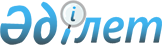 Солтүстік Қазақстан облысы Мағжан Жұмабаев ауданы мәслихатының 2021 жылғы 30 желтоқсандағы № 10-9 "2022-2024 жылдарға арналған Мағжан Жұмабаев ауданы Аққайың ауылдық округінің бюджетін бекіту туралы" шешіміне өзгерістер енгізу туралыСолтүстік Қазақстан облысы Мағжан Жұмабаев ауданы мәслихатының 2022 жылғы 30 мамырдағы № 15-2 шешімі
      Солтүстік Қазақстан облысы Мағжан Жұмабаев ауданының мәслихаты ШЕШТІ:
      1. Солтүстік Қазақстан облысы Мағжан Жұмабаев ауданы мәслихатының "2022-2024 жылдарға арналған Мағжан Жұмабаев ауданы Аққайың ауылдық округінің бюджетін бекіту туралы" 2021 жылғы 30 желтоқсандағы № 10-9 шешіміне келесі өзгерістер енгізілсін:
      1-тармақ жаңа редакцияда жазылсын:
      "1. 2022-2024 жылдарға арналған Мағжан Жұмабаев ауданы Аққайың ауылдық округінің бюджеті тиісінше осы шешімге 1, 2 және 3-қосымшаларға сәйкес, оның ішінде 2022 жылға мынадай көлемдерде бекітілсін:
      1) кірістер – 45 622,7 мың теңге:
      салықтық түсімдер – 2 286,0 мың теңге;
      салықтық емес түсімдер – 0,0 мың теңге;
      негізгі капиталды сатудан түсетін түсімдер – 0,0 мың теңге;
      трансферттер түсімі – 43 336,7 мың теңге; 
      2) шығындар – 46 069,7 мың теңге;
      3) таза бюджеттік кредиттеу – 0,0 мың теңге:
      бюджеттік кредиттер – 0,0 мың теңге;
      бюджеттік кредиттерді өтеу – 0,0 мың теңге;
      4) қаржы активтерімен операциялар бойынша сальдо – 0,0 мың теңге:
      қаржы активтерін сатып алу – 0,0 мың теңге;
      мемлекеттің қаржы активтерін сатудан түсетін түсімдер – 0,0 мың теңге;
      5) бюджет тапшылығы (профициті) – -447,0 мың теңге;
      6) бюджет тапшылығын қаржыландыру (профицитін пайдалану) – 447,0 мың теңге:
      қарыздар түсімі – 0,0 мың теңге;
      қарыздарды өтеу – 0,0 мың теңге;
      бюджет қаражатының пайдаланылатын қалдықтары – 447,0 мың теңге.";
      көрсетілген шешімнің 1-қосымшасы осы шешімнің қосымшасына сәйкес жаңа редакцияда жазылсын.
      2. Осы шешім 2022 жылғы 1 қаңтардан бастап қолданысқа енгізіледі. Мағжан Жұмабаев ауданы Аққайың ауылдық округінің 2022 жылға арналған бюджеті
					© 2012. Қазақстан Республикасы Әділет министрлігінің «Қазақстан Республикасының Заңнама және құқықтық ақпарат институты» ШЖҚ РМК
				
      Мағжан Жұмабаев ауданымәслихатының хатшысы 

Т. Әбілмәжінов
Солтүстік Қазақстан облысыМағжан Жұмабаев ауданыныңмәслихаты 2022 жылғы 30 мамырдағы№ 15-2 шешіміне қосымшаСолтүстік Қазақстан облысыМағжан Жұмабаев ауданыныңмәслихаты 2021 жылғы 30 желтоқсандағы№ 10-9 шешіміне 1-қосымша
Атауы
Сомасы,
 мың теңге
Санаты 
Санаты 
Санаты 
Санаты 
Санаты 
Сомасы,
 мың теңге
Сыныбы
Сыныбы
Сыныбы
Сыныбы
Сомасы,
 мың теңге
Кіші сыныбы 
Кіші сыныбы 
Сомасы,
 мың теңге
Кірістер
45 622,7
1
Салықтық түсімдер
2 286,0
04
04
Меншікке салынатын салықтар
2 255,0
1
Мүлікке салынатын салықтар
105,0
4
Көлiк құралдарына салынатын салық
2 150,0
05
05
Тауарларға, жұмыстарға және қызметтерге салынатын iшкi салықтар
31,0
3
Табиғи және басқа да ресурстарды пайдаланғаны үшiн түсетiн түсiмдер
31,0
2
Салықтық емес түсiмдер
0,0
3
Негізгі капиталды сатудан түсетін түсімдер
0,0
4
Трансферттер түсімі
43 336,7
02
02
Мемлекеттiк басқарудың жоғары тұрған органдарынан түсетiн трансферттер
43 336,7
3
Аудандық (облыстық маңызы бар қаланың) бюджеттен трансферттер
43 336,7
Атауы
Сомасы,
мың теңге
Функционалдық топ
Функционалдық топ
Функционалдық топ
Функционалдық топ
Функционалдық топ
Сомасы,
мың теңге
Кіші функция
Кіші функция
Кіші функция
Кіші функция
Сомасы,
мың теңге
Бюджеттік бағдарламалардың әкімшісі
Бюджеттік бағдарламалардың әкімшісі
Бюджеттік бағдарламалардың әкімшісі
Сомасы,
мың теңге
 Бағдарлама
 Бағдарлама
Сомасы,
мың теңге
Шығындар
46 069,7
01
Жалпы сипаттағы мемлекеттік қызметтер
30 134,4
1
Мемлекеттiк басқарудың жалпы функцияларын орындайтын өкiлдi, атқарушы және басқа органдар
30 134,4
124
Аудандық маңызы бар қала, ауыл, кент, ауылдық округ әкімінің аппараты
30 134,4
001
Аудандық маңызы бар қала, ауыл, кент, ауылдық округ әкімінің қызметін қамтамасыз ету жөніндегі қызметтер
29 834,4
022
Мемлекеттік органның күрделі шығыстары
300,0
07
Тұрғын үй-коммуналдық шаруашылық
5 748,0
2
Коммуналдық шаруашылық
302,0
124
Аудандық маңызы бар қала, ауыл, кент, ауылдық округ әкімінің аппараты
302,0
014
Елді мекендерді сумен жабдықтауды ұйымдастыру
302,0
3
Елді мекендерді абаттандыру
5 446,0
124
Аудандық маңызы бар қала, ауыл, кент, ауылдық округ әкімінің аппараты
5 446,0
008
Елді мекендердегі көшелерді жарықтандыру
5 446,0
08
Мәдениет, спорт, туризм және ақпараттық кеңістік
2 512,0
1
Мәдениет саласындағы қызмет
2 512,0
124
Аудандық маңызы бар қала, ауыл, кент, ауылдық округ әкімінің аппараты
2 512,0
006
Жергілікті деңгейде мәдени-демалыс жұмыстарын қолдау
2 512,0
12
Көлік және коммуникация
7 673,0
1
Автомобиль көлiгi
7 673,0
124
Аудандық маңызы бар қала, ауыл, кент, ауылдық округ әкімінің аппараты
7 673,0
013
Аудандық маңызы бар қалаларда, ауылдарда, кенттерде, ауылдық округтерде автомобиль жолдарының жұмыс істеуін қамтамасыз ету
7 673,0
14
Борышқа қызмет көрсету
2,0
1
Борышқа қызмет көрсету
2,0
124
Аудандық маңызы бар қала, ауыл, кент, ауылдық округ әкімінің аппараты
2,0
042
Қаладағы ауданның, аудандық маңызы бар қаланың, ауылдың, кенттің, ауылдық округ әкімі аппаратының аудандық (облыстық маңызы бар қаланың) бюджеттен қарыздар бойынша сыйақылар мен өзге де төлемдерді төлеу бойынша борышына қызмет көрсету
2,0
15
Трансферттер
0,3
1
Трансферттер
0,3
124
Аудандық маңызы бар қала, ауыл, кент, ауылдық округ әкімінің аппараты
0,3
048
Пайдаланылмаған (толық пайдаланылмаған) нысаналы трансферттерді қайтару
0,3
Таза бюджеттік кредиттеу
0,0
Бюджеттік кредиттер
0,0
Бюджеттік кредиттерді өтеу
0,0
Қаржы активтерімен операциялар бойынша сальдо
0,0
Қаржы активтерін сатып алу
0,0
Мемлекеттің қаржы активтерін сатудан түсетін түсімдер
0,0
Бюджет тапшылығы (профициті)
-447,0
Бюджет тапшылығын қаржыландыру (профицитін пайдалану)
447,0
Қарыздар түсімі
0,0
Қарыздарды өтеу
0,0
Атауы
Сомасы,
мың теңге
Санаты 
Санаты 
Санаты 
Санаты 
Санаты 
Сомасы,
мың теңге
Сыныбы
Сыныбы
Сыныбы
Сыныбы
Сомасы,
мың теңге
Кіші сыныбы 
Кіші сыныбы 
Сомасы,
мың теңге
8
Бюджет қаражатының пайдаланылатын қалдықтары
447,0
1
1
Бюджет қаражаты қалдықтары
447,0
1
Бюджет қаражатының бос қалдықтары
447,0